LENGUA CASTELLANA Y LITERATURAUDI 6.  Superpoderes a prueba.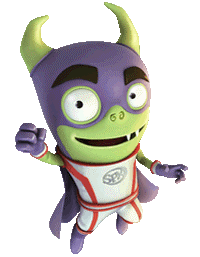 TAREAS DE PROYECTO INTEGRADO:Tarea descripción “Andalucía, ¿dígame?”: conversación telefónica en la que uno/a de los/as alumnos/as invita al otro/a a pasar juntos la celebración del Día de Andalucía en su barrio o localidad.Tarea descripción “Andalucía para comérsela”: anuncio publicitario sobre un producto gastronómico o una comida típica de nuestra Comunidad Autónoma.¿Qué hemos aprendido?Valoración de los aprendizajes.ÁREAÁREAÁREALENGUA CASTELLANA Y LITERATURALENGUA CASTELLANA Y LITERATURALENGUA CASTELLANA Y LITERATURALENGUA CASTELLANA Y LITERATURALENGUA CASTELLANA Y LITERATURAETAPA:EDUCACION PRIMARIAEDUCACION PRIMARIAEDUCACION PRIMARIACICLO:PRIMER CICLONIVEL:PRIMERONº UDI.Nº UDI.TÍTULOTÍTULOTÍTULOTÍTULOTÍTULOTÍTULOUDI 6UDI 6SUPERPODERES A PRUEBASUPERPODERES A PRUEBASUPERPODERES A PRUEBASUPERPODERES A PRUEBASUPERPODERES A PRUEBASUPERPODERES A PRUEBAJUSTIFICACIÓN/CONTEXTUALIZACIÓN.A lo largo de la etapa de Educación Primaria los niños y niñas deben adquirir un saber reflexivo sobre las prácticas comunicativas necesarias para vivir en la sociedad del siglo XXI. El área de lengua es un ámbito privilegiado para lograr esta meta, aunque de forma conjunta, todas las áreas son responsables del desarrollo de la comunicación lingüística, al utilizar el lenguaje como medio de comunicación y de adquisición y transmisión del conocimiento. El área Lengua Castellana y Literatura tendrá como principal objetivo el desarrollo de las habilidades lingüísticas: escuchar, hablar y dialogar, leer y escribir y, de forma más específica, animar a la lectura y comprensión de textos literarios, que contribuirán significativamente a desarrollar la competencia lingüística o comunicativa. A su vez, desarrollará el conocimiento de la lengua favoreciendo la reflexión sobre su uso en cualquier contexto comunicativo.La competencia clave de comunicación lingüística o competencia comunicativa se entiende como el conjunto de conocimientos, destrezas y actitudes necesarios para el uso de la lengua, como instrumento para expresión y comunicación, que posibilita la experiencia humana de la realidad y el pensamiento, en general.El enfoque comunicativo del área de Lengua castellana y literatura supone afrontar el currículo como la regulación de objetivos, contenidos, metodología, criterios de evaluación y estándares orientados al desarrollo de destrezas y habilidades progresivamente complejas relacionadas tanto con la recepción de la lengua oral (escuchar) y escrita (leer) como de su producción activa (hablar, escribir) e interactuar tanto de forma oral como de forma escrita, teniendo en cuenta que el intercambio lingüístico se produce hoy en una gran variedad de soportes y canales.Desde esta UDI 6 pretendemos contribuir al desarrollo del proyecto integrado “Andalucía en mi corazón” a través de las tareas de proyecto integrado “Andalucía, ¿dígame?” y “Andalucía para comérsela”, en las que los alumnos profundizan sobre aspectos característicos de su Comunidad Autónoma a la vez que trabajan los contenidos de la UDI en cuestión.CONCRECIÓN CURRICULAR:CONCRECIÓN CURRICULAR:CONCRECIÓN CURRICULAR:CONCRECIÓN CURRICULAR:Objetivos de Área de LenguaCriterios de evaluaciónContenidosIndicadores  (CC trabajadas)O.LCL.1. Utilizar el lenguaje como una herramienta eficaz de expresión, comunicación e interacción facilitando la representación, interpretación y comprensión de la realidad, la construcción y comunicación del conocimiento y la organización y autorregulación del pensamiento, las emociones y la conducta.O.LCL.2. Comprender y expresarse oralmente de forma adecuada en diversas situaciones socio-comunicativas, participando activamente, respetando las normas de intercambio comunicativo.CE.1.1. Participar en situaciones de comunicación del aula, reconociendo el mensaje verbal y no verbal en distintas situaciones cotidianas orales y respetando las normas del intercambio comunicativo desde la escucha y el respeto por las ideas, sentimientos y emociones de los demás.Bloque 1: Comunicación oral: hablar y escuchar.1.1. Situaciones de comunicación, espontáneas o dirigidas, utilizando un discurso ordenado y coherente: asambleas, conversaciones, simulaciones, presentaciones y normas de cortesía habituales (disculpas, agradecimientos, felicitaciones...).1.2. Comprensión y expresión de mensajes verbales y no verbales mediante el uso de estrategias: atención, retención, anticipación del contenido y de la situación mediante el contexto, identificación del sentido global.1.3. Estrategias y normas para el intercambio comunicativo: participación; escucha; respeto al turno de palabra; preguntar y responder para averiguar el significado de expresiones y palabras, respeto por los sentimientos, experiencias, ideas, opiniones y conocimientos de los demás.1.6. Comprensión de textos orales con finalidad didáctica y de uso cotidiano.LCL.1.1.1. Participa en debates respetando las normas de intercambio comunicativo. (CCL, CAA, CSYC, SEIP)LCL.1.1.2. Se expresa respetuosamente hacia el resto de interlocutores. (CCL, CSYC)O.LCL.2. Comprender y expresarse oralmente de forma adecuada en diversas situaciones sociocomunicativas, participando activamente, respetando las normas de intercambio comunicativo.CE.1.2. Expresar oralmente de manera organizada sus propias ideas, con una articulación, ritmo, entonación y volumen apropiados y adecuando progresivamente su vocabulario, siendo capaz de aprender escuchando.Bloque 1: Comunicación oral: hablar y escuchar.1.4. Expresión y reproducción de textos orales: narrativos (cuentos populares, trabalenguas, adivinanzas, experiencias; descriptivos: descripciones de personas, animales y cosas); expositivo (formulación de preguntas sobre un tema, simulación de conversaciones, exposición de hechos sobre temas conocidos, solicitudes, utilización de fórmulas de cortesía); instructivos (reglas de juegos, instrucciones para llegar a un lugar, recetas, avisos y notas); argumentativos (refranes, diseño de anuncios, expresión de preferencias; predictivos: formulación de hipótesis sobre el desenlace de cuentos, etc.)1.5. Reproducción de textos literarios orales y recitado de poemas, adivinanzas, retahílas, canciones, trabalenguas, etc.LCL.1.2.1. Expresa sus ideas clara y organizadamente. (CCL)O.LCL.4. Leer y comprender distintos tipos de textos apropiados a su edad, utilizando la lectura como fuente de placer y enriquecimiento personal, aproximándose a obras relevantes de la tradición literaria, sobre todo andaluza, para desarrollar hábitos de lectura.O.LCL.6. Aprender a utilizar todos los medios a su alcance, incluida las nuevas tecnologías, para obtener e interpretar la información oral y escrita, ajustándola a distintas situaciones de aprendizaje.CE.1.6. Comprender el sentido global de un texto leído en voz alta, preguntando sobre las palabras no conocidas y respondiendo a preguntas formuladas sobre lo leído, adquiriendo progresivamente un vocabulario adecuado.Bloque 2: Comunicación escrita: leer.2.4. Estrategias para la comprensión lectora de textos: título. Ilustraciones. Palabras clave. Relectura. Anticipación de hipótesis. Diccionario. Sentido global del texto. Ideas principales.2.6. Iniciación a la construcción de conocimientos a partir de informaciones.LCL.1.6.1. Comprende el sentido global de un texto leído en voz alta. (CCL).LCL.1.6.3. Responde a cuestiones globales y concretas sobre lecturas realizadas. (CCL).O.LCL.5. Reproducir, crear y utilizar distintos tipos de textos orales y escritos, de acuerdo a las  características propias de los distintos géneros y a las normas de la lengua, en contextos comunicativos reales del alumnado y cercanos a sus gustos e intereses.O.LCL.6. Aprender a utilizar todos los medios a su alcance, incluida las nuevas tecnologías, para obtener e interpretar la información oral y escrita, ajustándola a distintas situaciones de aprendizaje.CE.1.9. Redactar, reescribir y resumir diferentes tipos de textos relacionados con la experiencia infantil, atendiendo a modelos claros con diferentes intenciones comunicativas, aplicando las normas gramaticales y ortográficas sencillas, cuidando la caligrafía, el orden y la presentación y los aspectos formales de los diferentes textos, desarrollando el plan escritor mediante la creación individual o grupal de cuentos, tarjetas de conmemoración, realizando una lectura en público.Bloque 3: Comunicación escrita: escribir.3.2. Planificación de textos: definir la estructura y organización de las ideas para escribir textos narrativos, descriptivos y explicativos.3.3. Producción de textos utilizando el lenguaje verbal y no verbal con intención informativa: carteles, anuncios, tebeos, avisos, adivinanzas, refranes, trabalenguas, chistes, normas de convivencia, normas de juegos, reglas ortográficas sencillas, horarios, notas sencillas, felicitaciones, postales, invitaciones, agendas escolares, etc.LCL.1.9.1 Redacta, reescribe y resume diferentes tipos de textos relacionados con la experiencia infantil, atendiendo a modelos claros con diferentes intenciones comunicativas. (CCL, CAA).LCL.1.9.3. Desarrolla el plan escritor mediante la creación individual o grupal de cuentos, tarjetas de conmemoración, leyéndolas en público. (CCL).O.LCL.1. Utilizar el lenguaje como una herramienta eficaz de expresión, comunicación e interacción facilitando la representación, interpretación y comprensión de la realidad, la construcción y comunicación del conocimiento y la organización y autorregulación del pensamiento, las emociones y la conducta.CE.1.11. Comprender y utilizar la terminología gramatical y lingüística elemental, en las actividades relacionadas con la producción y comprensión de textos para desarrollar las destrezas y competencias lingüísticas a través del uso de la lenguaContenidos: Bloque 4: Conocimiento de la lengua. 4.1. La palabra como elemento básico de la oración. Colocación de palabras para formar oraciones simples de tipo aseverativo (afirmativas y negativas) interrogativas y exclamativas. Identificación y creación de familias de palabras, reconocimiento del género y número, de sus clases: nombre (común y propio, individual y colectivo), adjetivo calificativo y verbo (presente, pasado y futuro). Explicación reflexiva de su uso en situaciones concretas de comunicación. 4.5. La sílaba: división de las palabras en sílabas. 4.6. Ortografía: utilización de las reglas básicas de ortografía, aplicadas a las palabras de uso habitual (mayúsculas, separación de palabras, identificación de los signos de puntuación interrogación y exclamación). LCL.1.11.1. Conoce y comprende terminología gramatical y lingüística elemental como enunciados, palabras, silabas, nombre común y propio, singular, plural, masculino y femenino, palabras compuestas y simples. (CCL).TRANSPOSICIÓN DIDÁCTICA:ASPECTO METODOLÓGICO DE LA UDI:	En esta Unidad los alumnos terminan de estudiar todas las letras. Antes de iniciarse en los grupos consonánticos conviene afianzar la escritura de palabras. Se sugiere colocar en el aula, de manera visible, palabras que contengan las grafías a estudiar para que los alumnos se familiaricen con su escritura.Es posible que los alumnos encuentren dificultades en la discriminación de ll y ñ.A la hora de trabajar el adjetivo, se aconseja relacionarlo con el nombre al que acompaña y ver su concordancia en género y número.Para trabajar los contenidos de ortografía se recomienda colgar en el aula, si no se ha hecho anteriormente, la regla ortográfica para escribir palabras con ga, gue, gui, go, gu.Las tareas/proyectos que se llevarán a cabo en esta UDI serán las siguientes:Tarea descripción: “Andalucía, ¿dígame?”: conversación telefónica en la que uno/a de los/as alumnos/as invita al otro/a a pasar juntos la celebración del Día de Andalucía en su barrio o localidad.Tarea descripción: “Andalucía para comérsela”: anuncio publicitario sobre un producto gastronómico o una comida típica de nuestra Comunidad Autónoma.ACTIVIDADESEJERCICIOSC.C.METODOLOGÍAMETODOLOGÍAMETODOLOGÍAMETODOLOGÍAACTIVIDADESEJERCICIOSC.C.Procesos cognitivos según PISA/Modos de pensarAgrupa-mientosRecursosEscenarios/contextosSuperpoderes a prueba. (Págs. 98 y 99)A.1. Observar las ilustraciones para identificar a los personajes que aparecen y describir qué sucede en cada una de ellas: ¿Cómo crees que se sienten en la primera ilustración? ¿Cómo están vestidos en la segunda?A.2. ¿Qué tendrías que hacer para llegar a ser un buen deportista?A.3. Dialogar acerca de sus deportes preferidos, sobre los que practican, los que les gustaría hacer, etc.A.4. Escuchar el cuento y detenerse cada cierto tiempo formulando preguntas que aseguren su comprensión: ¿Qué estaban haciendo los niños? ¿Todos tenían ganas de hacer deporte? ¿Cómo iban vestidos mientras hacían ejercicio?A.5. Anotar en la pizarra las palabras que puedan suponer cierta dificultad: paralizados, panza, boquiabiertos, antifaz. Explicar su significado y poner ejemplos.A.6. Pedir que expliquen el significado de la expresión «… unas ganas terribles de salir a la calle». Poner otros ejemplos en los que pueda usarse esta expresión.Superpoderes a prueba. (Págs. 98 y 99)CCLCSYCCAAComprensión lectoraExtracción de informaciónComprensión generalInterpretaciónReflexión y valoraciónMODOS DE PENSAR- P. Reflexivo- P. Analítico- P. Lógico- P. Crítico- P. Deliberativo- Individual- Grupo-claseLECTURAS.• Telecuentos, ¿dígame?, unidad 6.• Pequeño Noé, cap. 6.CD 2 SUPERPIXÉPOLIS, cap. 6, pista 1.Contexto educativo (primario y secundario) -El aula.ACTIVIDADESEJERCICIOSC.C.METODOLOGÍAMETODOLOGÍAMETODOLOGÍAMETODOLOGÍAACTIVIDADESEJERCICIOSC.C.Procesos cognitivos según PISA/Modos de pensarAgrupa-mientosRecursosEscenarios/contextosUna mirada atenta. (Pág. 100)A.7. Antes de completar las actividades, asegurarse de que han entendido bien el texto. Pedir a algunos alumnos que hagan un resumen oral de la lectura con sus propias palabras.A.8. ¿Qué le ocurrió a la televisión de Marcos, Mamadúy Anika? Colorea y copia.Se ilumina. Se estropea. Desaparece.A.9. Marca qué sucedió cuando se encendió el amuleto.A.10. ¿Qué hicieron los amigos para practicar sus superpoderes? Rodea.Entrenar. Jugar. Usar sus amuletos.A.11. ¿Qué prefieres: practicar un deporte con tus compañeros o hacerlo tú solo? ¿Por qué?Actividades de refuerzo y ampliaciónRefuerzoA.12. Responder a estas cuestiones: ¿Qué crees que le gusta más a Mamadú: hacer deporte o comer? ¿Por qué? ¿Les salía todo bien desde el principio? ¿Qué hicieron para mejorar? ¿Cuántas veces se encendieron los amuletos? ¿Qué ocurrió en cada una de ellas?AmpliaciónA.13. Establecer un diálogo sobre el tiempo que dedican semanalmente a ver televisión o a jugar con videojuegos frente al que destinan a hacer deporte. Analizar las ventajas de realizar deporte para mantener unos hábitos saludables.Una mirada atenta. (Pág. 100)CCLCSYCCAAComprensión lectoraExtracción de informaciónComprensión generalInterpretaciónReflexión y valoraciónMODOS DE PENSAR- P. Reflexivo- P. Analítico- P. Crítico- P. Analógico- P. Deliberativo- Individual- Grupo-clase-Libro de texto-Cuaderno del alumnoEN DIGITAL, Ampliación.Contexto educativo (primario y secundario) -El aula.ACTIVIDADESEJERCICIOSC.C.METODOLOGÍAMETODOLOGÍAMETODOLOGÍAMETODOLOGÍAACTIVIDADESEJERCICIOSC.C.Procesos cognitivos según PISA/Modos de pensarAgrupa-mientosRecursosEscenarios/contextosEn voz alta. (Pág. 101)A.14. Escucha cómo hablan Carla y su padre por teléfono.A.15. Responde a estas preguntas.-¿Está Carla con su padre? ¿Por qué?-¿Cómo lo está pasando? ¿Cómo lo sabe∫?-¿Qué hacen ante∫ del desayuno? ¿Y después?A.16. Cuéntale a tu compañero qué haces los martes después de salir del colegio.Actividades de refuerzo y ampliaciónRefuerzoA.17. De manera oral, confeccionar una lista de actividades que se pueden hacer en un campamento. Luego, contar un día a un compañero como si hablaran por teléfono.En voz alta. (Pág. 101)E.1. ¿Dónde se encuentra?-En un campamento.-En un curso de tenis.-En la playa con sus tíos.CCLCSYCCAASIEPComprensión lectoraExtracción de informaciónComprensión generalInterpretaciónReflexión y valoraciónMODOS DE PENSAR- P. Reflexivo- P. Analítico- P. Lógico- P. Crítico- P. Sistémico- P. Deliberativo- P. Práctico- P. Creativo- Individual- Parejas- Grupo-clase-Libro de texto-Cuaderno del alumnoCD 2, comprensión oral, pista 2.EN DIGITAL, Ampliación.Contexto educativo (primario y secundario) -El aula.ACTIVIDADESEJERCICIOSC.C.METODOLOGÍAMETODOLOGÍAMETODOLOGÍAMETODOLOGÍAACTIVIDADESEJERCICIOSC.C.Procesos cognitivos según PISA/Modos de pensarAgrupa-mientosRecursosEscenarios/contextosDe letra en letra: LL, ll. (Págs. 102 y 103)A.18. Escribir en la pizarra Ll y ll. Recordar la direccionalidad correcta al escribirlas y corregir los posibles errores. Explicar a los alumnos que este sonido también está representado por la letra y.A.19. Decir en voz alta palabras con ll y otras que tengan ñ. Responder con una consigna, por ejemplo dar una palmada cuando escuchen ll.A.20. Utilizar las letras del material manipulable para escribir palabras con ll y pedir a otros compañeros que las lean en voz alta.A.21. Escribe una oración y cópiala.Las avellanas…Actividades de refuerzo y ampliaciónRefuerzoA.22. Buscar, en periódicos o revistas, animales y objetos con ll.Recortarlos y pegarlos en una cartulina.A.23. Escribir el nombre de los animales y objetos de la actividad anterior y rodear la ll.A.24. Completar las siguientes palabras con ll. ga.....o                           bote.....a                   came.....o destorni.....ador          marti.....o                  .....aveAmpliaciónA.25. Jugar al juego «De La Habana ha venido un barco cargado con palabras con ll» y construir oraciones con ellas.A.26. Completar las definiciones con las palabras anteriores. Herramienta que se utiliza para apretar o aflojar tornillos: ..... Macho de la gallina: ..... Animal con dos jorobas: ..... Recipiente de cristal o plástico que sirve para contener líquidos: ..... Herramienta para golpear compuesta de un mango y una cabeza, generalmente de hierro: ..... Instrumento de metal para abrir y cerrar cerraduras: .....De letra en letra: LL, ll. (Págs. 102 y 103)Escucha atentamente la canción de la ll.Lee y colorea ll.Guille halló junto a la muralla del castillo un tesoro maravilloso. Tenía cientos de anillos y medalla∫ de oro.Rodea los animales con ll.Repasa y escribe.Escribe y separa como en el ejemplo.Forma dos palabras y rodea la dibujada.CCLCAAComprensión lectoraExtracción de informaciónComprensión generalInterpretaciónReflexión y valoraciónMODOS DE PENSAR- P. Crítico- P. Sistémico- P. Práctico- P. Creativo- Individual- Grupo-clase-Libro de texto-Cuaderno del alumno-Cd de audio-Letras del material manipulable-Revistas y periódicos-CartulinaCUADERNO 2, págs. 12-13.LECTOESCRITURA, pág. 96.CD 2, canción ll, pista 3.EN DIGITAL, Refuerzo.MURAL, Abecedario.Contexto educativo (primario y secundario) -El aula.ACTIVIDADESEJERCICIOSC.C.METODOLOGÍAMETODOLOGÍAMETODOLOGÍAMETODOLOGÍAACTIVIDADESEJERCICIOSC.C.Procesos cognitivos según PISA/Modos de pensarAgrupa-mientosRecursosEscenarios/contextosDe letra en letra: Y, y. (Pág. 104)A.27. Escribir en la pizarra Y, y. Explicar que además de como vocal, esta letra suena como la ll.A.28. Trazar en la pizarra dos columnas encabezadas por ll e y. Pedir a los alumnos que digan palabras con este sonido y escribirlas en la columna correspondiente.A.29. Dar un tiempo a los alumnos para que intenten memorizar esas palabras. Borrarlas, decir en voz alta las palabras y preguntarles si se escriben con y o ll.A.30. Escucha la canción de la y.A.31. Lee y rodea Y, y.Cayetana se lastimó cuando se cayó en un hoyo. Ahora camina con muletas sin apoyar el pie. A.32. Colorea en cada ilustración lo que lleve y. Después, escribe la palabra.A.33. Ordena las palabras y escribe una oración.leche.      Yolanda      desayunaDe letra en letra: Y, y. (Pág. 104)CCLCAAComprensión lectoraExtracción de informaciónComprensión generalInterpretaciónReflexión y valoraciónMODOS DE PENSAR- P. Reflexivo- P. Lógico- P. Deliberativo- P. Práctico- Individual- Grupo-clase-Libro de texto-Cuaderno del alumno-Cd de audioContexto educativo (primario y secundario) -El aula.ACTIVIDADESEJERCICIOSC.C.METODOLOGÍAMETODOLOGÍAMETODOLOGÍAMETODOLOGÍAACTIVIDADESEJERCICIOSC.C.Procesos cognitivos según PISA/Modos de pensarAgrupa-mientosRecursosEscenarios/contextosDe letra en letra: K, k. (Pág. 105)A.34. Presentar la letra k y explicar que muy pocas palabras tienen este fonema.A.35. Utilizar las letras del material manipulable para escribir palabras con k y pedir a otros compañeros que las lean en voz alta.A.36. Escucha la canción de la k.A.37. Ordena y escribe.veinte    Iker    kilos.    pesaActividades de refuerzo y ampliaciónAmpliaciónA.38. Formar pequeños grupos en clase. Repartir cartulinas tamaño DIN A4 y escribir, en mayúscula, palabras con k. Deben decorar la k con diferentes materiales: plastilina, bolitas de papel, gomets, etc.De letra en letra: K, k. (Pág. 105)Lee, recorta y pega.Repasa y lee.CCLCSYCCAASIEPCECComprensión lectoraExtracción de informaciónComprensión generalInterpretaciónReflexión y valoraciónMODOS DE PENSAR- P. Reflexivo- P. Lógico- P. Deliberativo- P. Práctico- P. Creativo- Individual- Grupo de 4-5 alumnos/as- Grupo-clase-Libro de texto-Cuaderno del alumno-Letras del material manipulable-Cd de audio-Pegatinas del material-Cartulinas-Material para decorar en papelCUADERNO 2, págs. 12-13.LECTOESCRITURA, pág. 96.TROQUELES• Letras mayúsculas y minúsculas.CD 2, canciones y, k, pistas 4-5.EN DIGITAL, Refuerzo.MURAL, Abecedario.Contexto educativo (primario y secundario) -El aula.ACTIVIDADESEJERCICIOSC.C.METODOLOGÍAMETODOLOGÍAMETODOLOGÍAMETODOLOGÍAACTIVIDADESEJERCICIOSC.C.Procesos cognitivos según PISA/Modos de pensarAgrupa-mientosRecursosEscenarios/contextosDe letra en letra: W, w. (Pág. 106)A.39. Presentar la letra W y w y relacionarla con la v para que comprendan su sonido y su grafía.A.40. Explicar que hay muy pocas palabras que se escriban con esta letra. Anotar en la pizarra algunas: kiwi, waterpolo, sándwich. Pedir a los alumnos que las deletreen.A.41. Escucha la canción de la w.A.42. Repasa y rodea el deporte que lleve w.De letra en letra: W, w. (Pág. 106)Lee y rodea W, w.Walter busca en una página web la receta de su sándwich favorito.Marca y copia la oración correcta.-El interior del kiwi e∫ verde.-El interior del kiwi e∫ rojo.CCLComprensión lectoraExtracción de informaciónComprensión generalInterpretaciónReflexión y valoraciónMODOS DE PENSAR- P. Reflexivo- P. Lógico- P. Deliberativo- P. Práctico- Individual- Grupo-clase-Libro de texto-Cuaderno del alumno-Cd de audioContexto educativo (primario y secundario) -El aula.ACTIVIDADESEJERCICIOSC.C.METODOLOGÍAMETODOLOGÍAMETODOLOGÍAMETODOLOGÍAACTIVIDADESEJERCICIOSC.C.Procesos cognitivos según PISA/Modos de pensarAgrupa-mientosRecursosEscenarios/contextosDe letra en letra: -y. (Pág. 107)A.43. Preguntar a los alumnos qué diferencia hay cuando la y aparece al principio o al final de la palabra. Explicar que la letra y suena como la vocal cuando va al final de la palabra.Actividades de refuerzo y ampliaciónRefuerzoA.44. Realizar una lista de palabras terminadas en -y. Anotarlas en la pizarra. Hacer hincapié en que digan palabras terminadas en –i y vean la diferencia.AmpliaciónA.45. Con ayuda del profesor, formar los plurales de las siguientes palabras. rey    ley    buey    jerseyDe letra en letra: -y. (Pág. 107)Lee y rodea  y al final de las palabras.Hoy voy a una carrera de caballos. Mi amigo Yeray es el yóquey del caballo favorito. ¡Ojalá gane la carrera!Lee y une.Fíjate y completa con ¡Hoy! o ¡Ay!______ ¡Qué dolor! Me he dado con la mesa.CCLCAAComprensión lectoraExtracción de informaciónComprensión generalInterpretaciónReflexión y valoraciónMODOS DE PENSAR- P. Reflexivo- P. Lógico- P. Deliberativo- P. Práctico- Individual- Grupo-clase-Libro de texto-Cuaderno del alumnoCUADERNO 2, págs. 12-13.LECTOESCRITURA, pág. 96.TROQUELES• Letras mayúsculas y minúsculas.CD 2, canción w, pista 6.EN DIGITAL, Refuerzo.MURAL, Abecedario.Contexto educativo (primario y secundario) -El aula.ACTIVIDADESEJERCICIOSC.C.METODOLOGÍAMETODOLOGÍAMETODOLOGÍAMETODOLOGÍAACTIVIDADESEJERCICIOSC.C.Procesos cognitivos según PISA/Modos de pensarAgrupa-mientosRecursosEscenarios/contextosAhora todas juntas. (Págs. 108 y 109)A.46. Inventad en grupo un baile para una canción de la unidad y bailadlo mientras la cantáis.A.47. Ordena y escribe.ya pa so      bo lla te    llo taA.48. Completa estas palabras con las letras correctas.A.49. Observa y completa con tres de las siguientes palabras.pescadilla      Soraya      chorizo      bocadillo_______ come un _________ de ________. ¡Está riquísimo!Ahora todas juntas. (Págs. 108 y 109) Lee y coloca las pegatinas.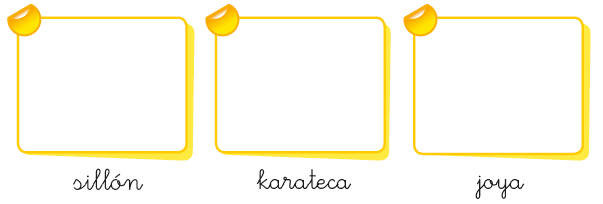 Repasa esta lista y rodea qué falta por comprar.CCLCSYCSIEPComprensión lectoraExtracción de informaciónComprensión generalInterpretaciónReflexión y valoraciónMODOS DE PENSAR- P. Reflexivo- P. Lógico- P. Crítico- P. Deliberativo- P. Práctico- P. Creativo- Individual- Grupo de 4-5 alumnos/as- Grupo-clase-Libro de texto-Cuaderno del alumno-Cd de audio-Pegatinas del materialLECTOESCRITURA, pág. 96.TROQUELES• Letras mayúsculas y minúsculas.EN DIGITAL, Refuerzo.MURAL, Abecedario.Contexto educativo (primario y secundario) -El aula.ACTIVIDADESEJERCICIOSC.C.METODOLOGÍAMETODOLOGÍAMETODOLOGÍAMETODOLOGÍAACTIVIDADESEJERCICIOSC.C.Procesos cognitivos según PISA/Modos de pensarAgrupa-mientosRecursosEscenarios/contextosDescubro mi lengua. (Págs. 110 y 111)A.50. Seleccionar algunos objetos de la clase y pedir a los alumnos que digan cómo son. Por ejemplo:¿Cómo es la pizarra? ¿Cómo es la puerta de la clase?A.51. Escribir oraciones en la pizarra y subrayar los adjetivos que las contengan. A partir de estos ejemplos explicar que los adjetivos son palabras que nos dicen cómo son las cosas.A.52. Pedir a los alumnos que recuerden las sílabas ga, gue, gui, go, gu y nombrar algunas palabras que las contengan.A.53. Decir en voz alta palabras con las sílabas anteriores para que los alumnos las deletreen.A.54. Responde a estas preguntas.-¿Cómo es el toro?-¿Cómo es la gallina?A.55. ¿Cómo son? Une.A.56. Completa la oración con un adjetivo.Mi perro es muy ______.A.57. Completa con las palabras anteriores.ga, go, gu  __________gue, gui  ___________A.58. Repasa y completa con g o gu.A.59. Dictado.Actividades de refuerzo y ampliaciónRefuerzoA.60. Completar estas oraciones con adjetivos.El camión es ..... .El queso está ..... .Mi jersey ..... es mi preferido.Las flores son ..... .A.61. Rodear los adjetivos de estas oraciones.La calle es ancha.Me gusta el pelo rubio de mi prima.Mi compañero es muy trabajador.AmpliaciónA.62. Recortar paisajes de revistas y pegarlos en cartulinas. Realizar tarjetas con adjetivos y pedir a los alumnos que coloquen tres adjetivos para cada paisaje.Descubro mi lengua. (Págs. 110 y 111)CCLCAASIEPComprensión lectoraExtracción de informaciónComprensión generalInterpretaciónReflexión y valoraciónMODOS DE PENSAR- P. Reflexivo- P. Analítico- P. Lógico- P. Crítico- P. Sistémico- P. Deliberativo- P. Práctico- Individual- Grupo-clase-Libro de texto-Cuaderno del alumno-Objetos de la clase-Revistas-CartulinasCUADERNO 2, págs. 14-15.CD 2, dictado, pista 7.EN DIGITAL, Refuerzo.Contexto educativo (primario y secundario) -El aula.ACTIVIDADESEJERCICIOSC.C.METODOLOGÍAMETODOLOGÍAMETODOLOGÍAMETODOLOGÍAACTIVIDADESEJERCICIOSC.C.Procesos cognitivos según PISA/Modos de pensarAgrupa-mientosRecursosEscenarios/contextosCon lápiz y papel. (Pág. 112)A.63. Dialogar con los alumnos sobre sus experiencias con los anuncios: cuáles recuerdan, en qué medio aparecían, qué anunciaban, etc.A.64. Explicar la finalidad de los anuncios y recordar la importancia de practicar un consumo responsable.A.65. Leer el anuncio de la actividad 1, analizar su estructura y la información que da: características del producto, imagen del mismo y frase o eslogan que anima a comprarlo. Buscar anuncios de diferentes productos y ver si cumplen estas características.A.66. Lee este anuncio.A.67. ¿Comprarías esta mochila? ¿Por qué?A.68. Crea un anuncio de tu juguete favorito.Actividades de refuerzo y ampliaciónAmpliaciónA.69. Presentar el anuncio creado en la actividad 3 y prepararlo para mostrarlo en diferentes medios: radio y televisión.Con lápiz y papel. (Pág. 112)CCLCSYCCAASIEPCECComprensión lectoraExtracción de informaciónComprensión generalInterpretaciónReflexión y valoraciónMODOS DE PENSAR- P. Reflexivo- P. Analítico- P. Lógico- P. Crítico- P. Sistémico- P. Analógico- P. Deliberativo- P. Práctico- P. Creativo- Individual- Parejas- Grupo-clase-Libro de texto-Cuaderno del alumno-Revistas y periódicos-Grabadora de audio-Grabadora de vídeoCUADERNO 2, pág. 18.EN DIGITAL, Refuerzo.Contexto educativo (primario y secundario) -El aula.ACTIVIDADESEJERCICIOSC.C.METODOLOGÍAMETODOLOGÍAMETODOLOGÍAMETODOLOGÍAACTIVIDADESEJERCICIOSC.C.Procesos cognitivos según PISA/Modos de pensarAgrupa-mientosRecursosEscenarios/contextosMarcapáginas. (Pág. 113)A.70. Preguntar a los niños qué entienden por adivinanza y pedirles que reciten alguna.A.71. Copiar una adivinanza en la pizarra: Blanca por dentro / verde por fuera. / Si no lo adivinas, / espera. A partir del ejemplo, explicar que son parecidas a las poesías y que se escribe cada verso en una línea para mantener la rima. Hacerles ver que en algunos casos la respuesta se encuentra en la propia adivinanza.A.72. Lee, escucha y aprende esta adivinanza.Tiene patas y no camina, tiene comida pero no come.¿Qué es?A.73. ¿Puede ser un animal la solución de la adivinanza? ¿Por qué?A.74. ¿Cuál de estos objetos es la solución? Rodea y escribe su nombre.Actividades de refuerzo y ampliaciónAmpliaciónA.75. Pedir a los niños que traigan aprendida una adivinanza de casa, la reciten en clase ante los compañeros y digan la solución.Marcapáginas. (Pág. 113)CCLCSYCCAASIEPCECComprensión lectoraExtracción de informaciónComprensión generalInterpretaciónReflexión y valoraciónMODOS DE PENSAR- P. Reflexivo- P. Lógico- P. Analógico- P. Deliberativo- Individual- Grupo-clase-Libro de texto-Cuaderno del alumno-Cd de audioCUADERNO 2, pág. 19.CD 2, adivinanza, pista 8.EN DIGITAL, Ampliación.Contexto personal (primario)-El hogar.Contexto educativo (primario y secundario) -El aula.ACTIVIDADESEJERCICIOSC.C.METODOLOGÍAMETODOLOGÍAMETODOLOGÍAMETODOLOGÍAACTIVIDADESEJERCICIOSC.C.Procesos cognitivos según PISA/Modos de pensarAgrupa-mientosRecursosEscenarios/contextos¡Atención, preguntas! (Págs. 114 y 115)A.76. Leer el texto atentamente.A.77. Escribe verdadero V o falso F.-Al rey le gusta mucho el taekwondo.-El rey compite todos los fines de semana.A.78 Observa y completa.A.79. Rodea el adjetivo de cada oración.-El niño es inteligente.-El niño es divertido.A.80. Completa las palabras con las letras adecuadas.A.81. Observa y finaliza las palabras.A.82. ¿Cómo te aprendes una adivinanza?¡Atención, preguntas! (Págs. 114 y 115)CCLCAAComprensión lectoraExtracción de informaciónComprensión generalInterpretaciónReflexión y valoraciónMODOS DE PENSAR- P. Reflexivo- P. Lógico- P. Crítico- Individual- Grupo-clase-Libro de texto-Cuaderno del alumno-Actividades para trabajar palabras con g, gu.http://link.edelvives.es/qjbit -Cuento para trabajar en equipo con humildad. http://link.edelvives.es/iwuuw EN DIGITAL, generador de evaluación.Contexto educativo (primario y secundario) -El aula.TAREAS DE INTELIGENCIAS MÚLTIPLESTAREAS DE INTELIGENCIAS MÚLTIPLESTAREAS DE INTELIGENCIAS MÚLTIPLESTAREAS DE INTELIGENCIAS MÚLTIPLESTAREAS DE INTELIGENCIAS MÚLTIPLESTAREAS DE INTELIGENCIAS MÚLTIPLESActividades/ ejerciciosC.C.MetodologíaMetodologíaMetodologíaMetodologíaActividades/ ejerciciosC.C.Procesos cognitivos según PISA/Modos de pensarAgrupa-mientos.RecursosEscenarios/ContextosSuperpoderes a prueba. (Págs. 98 y 99)A.T.I.M.1. Selecciona actividades y ejercicios para una sesión deportiva.Dividir la clase en grupos. Seleccionar sus actividades deportivas preferidas y diseñar una sesión deportiva para llevar cabo en las instalaciones del colegio.A.T.I.M.2. Valora aspectos beneficiosos para su salud.Investigar en distintas fuentes (en Internet, preguntando a familiares…) sobre los beneficios que tiene sobre la salud la práctica deportiva regular. Después, realizar una puesta en común en clase.CMCTSIEPComprensión lectoraExtracción de informaciónComprensión generalInterpretaciónReflexión y valoraciónMODOS DE PENSAR- P. Reflexivo- P. Analítico- P. Lógico- P. Crítico- P. Deliberativo- P. Práctico- Individual- Grupo de 4-5 alumnos/as- Grupo-clase-Libro de texto-Cuaderno del alumno-Ordenador-Internet- Cuento breve sobre la importancia de no rendirse y esforzarse para mejorar. http://link.edelvives.es/guoum Contexto personal (primario)-El hogar.Contexto educativo (primario y secundario) -El aula.Contexto público (terciario)   -Biblioteca municipal.Actividades/ ejerciciosC.C.MetodologíaMetodologíaMetodologíaMetodologíaActividades/ ejerciciosC.C.Procesos cognitivos según PISA/Modos de pensarAgrupa-mientos.RecursosEscenarios/ContextosUna mirada atenta. (Pág. 100)A.T.I.M.3. Valora el sacrificio y los logros de los deportistas.Investigar aspectos relevantes sobre su deportista preferido y contar a los compañeros las dificultades que puede haber encontrado en su carrera y cómo ha logrado superarlas.A.T.I.M.4. Evalúa posibilidades y toma decisiones de su entorno.Pedir a los alumnos que enumeren los obstáculos que las personas de su entorno o ellos mismos encuentran a la hora de practicar deporte (falta de instalaciones, mal estado, excesiva distancia…). Entre todos, buscar posibles soluciones.SIEPCECComprensión lectoraExtracción de informaciónComprensión generalInterpretaciónReflexión y valoraciónMODOS DE PENSAR- P. Reflexivo- P. Analítico- P. Crítico- P. Analógico- Individual- Grupo-clase-Libro de texto-Cuaderno del alumno-Ordenador-InternetContexto personal (primario)-El hogar.Contexto educativo (primario y secundario) -El aula.Actividades/ ejerciciosC.C.MetodologíaMetodologíaMetodologíaMetodologíaActividades/ ejerciciosC.C.Procesos cognitivos según PISA/Modos de pensarAgrupa-mientos.RecursosEscenarios/ContextosEn voz alta. (Pág. 101)A.T.I.M.5. Ejemplifica un diálogo respetando las normas que rigen en una comunicación.Simular una conversación telefónica con un compañero: este se encuentra enfermo en casa y el otro llama para interesarse por él.A.T.I.M.6. Demuestra que tiene habilidades para la plástica.Crear un teléfono con dos yogures vacíos y una cuerda. A continuación, «inventar» un teléfono móvil y comentar las diferencias entre los dos tipos de teléfonos.CSYCCECComprensión lectoraExtracción de informaciónComprensión generalInterpretaciónReflexión y valoraciónMODOS DE PENSAR- P. Reflexivo- P. Lógico- P. Crítico- P. Deliberativo- P. Práctico- P. Creativo- Individual- Parejas- Grupo-clase-Libro de texto-Cuaderno del alumno-Yogures vacíosContexto educativo (primario y secundario) -El aula.Actividades/ ejerciciosC.C.MetodologíaMetodologíaMetodologíaMetodologíaActividades/ ejerciciosC.C.Procesos cognitivos según PISA/Modos de pensarAgrupa-mientos.RecursosEscenarios/ContextosDe letra en letra: LL, ll.(Págs. 102 y 103)A.T.I.M.7. Demuestra que escribe correctamente palabras en el trabajo de aula.Presentar imágenes que contengan en el nombre la letra ll. El alumno deberá escribirlas correctamente en el menor tiempo posible.A.T.I.M.8. Resuelve tareas encomendadas en el aula.Anotar en la pizarra órdenes concretas (del docente o de los propios alumnos) y pedir a los niños que las lean, interpreten y ejecuten. Por ejemplo: Realizar un dibujo siguiendo estas instrucciones: pinta una casa, al lado un árbol, con un nido...CAASIEPComprensión lectoraExtracción de informaciónComprensión generalInterpretaciónReflexión y valoraciónMODOS DE PENSAR- P. Lógico- P. Analógico- P. Práctico- Individual- Grupo-clase-Libro de texto-Cuaderno del alumno-Imágenes con llContexto educativo (primario y secundario) -El aula.Actividades/ ejerciciosC.C.MetodologíaMetodologíaMetodologíaMetodologíaActividades/ ejerciciosC.C.Procesos cognitivos según PISA/Modos de pensarAgrupa-mientos.RecursosEscenarios/ContextosDe letra en letra: Y, y. (Pág. 104)A.T.I.M.9. Reconoce la grafía con la que se representa una palabra.Rodear la palabra que está correctamente escrita.sello - seyo yogur - llogur papagallo - papagayogayo - gallo yoyó - yolló rayo - ralloA.T.I.M.10. Planifica tareas para alcanzar un objetivo determinado.Plantear a los alumnos la siguiente situación: «Estás en casa y le pides a tu padre que te traiga un objeto de tu habitación sin decir su nombre. Debes describir el objeto con todo detalle para asegurarse de que lo encuentra».CAASIEPComprensión lectoraExtracción de informaciónComprensión generalInterpretaciónReflexión y valoraciónMODOS DE PENSAR- P. Lógico- P. Deliberativo- P. Práctico- Individual- Grupo-clase-Libro de texto-Cuaderno del alumnoContexto educativo (primario y secundario) -El aula.Actividades/ ejerciciosC.C.MetodologíaMetodologíaMetodologíaMetodologíaActividades/ ejerciciosC.C.Procesos cognitivos según PISA/Modos de pensarAgrupa-mientos.RecursosEscenarios/ContextosDe letra en letra: K, k. (Pág. 105)A.T.I.M.11. Maneja las capacidades necesarias para aprender, como memoria y lógica, en las actividades del aula.Mostrar a los alumnos una tarjeta con varias imágenes durante unos segundos y, a continuación, taparla. Deberán decir la mayor cantidad de palabras que había en las imágenes y clasificarlas por su número de letras.A.T.I.M.12. Demuestra interés en el aseo personal por medio de canciones.Aprender y cantar La canción del aseo y hablar sobre las normas de higiene. CMCTCSYCComprensión lectoraExtracción de informaciónComprensión generalInterpretaciónReflexión y valoraciónMODOS DE PENSAR- P. Analítico- P. Crítico- P. Analógico- P. Deliberativo- P. Creativo- Individual- Grupo-clase-Libro de texto-Cuaderno del alumno-Tarjetas- http://link.edelvives.es/wbysh Contexto educativo (primario y secundario) -El aula.Actividades/ ejerciciosC.C.MetodologíaMetodologíaMetodologíaMetodologíaActividades/ ejerciciosC.C.Procesos cognitivos según PISA/Modos de pensarAgrupa-mientos.RecursosEscenarios/ContextosDe letra en letra: W, w. (Pág. 106)A.T.I.M.13. Demuestra que escribe y amplia vocabulario de otro idioma.Pedir la colaboración al profesor de inglés y ampliar el vocabulario de palabras con w, como por ejemplo wet, water... Realizar un mural con las nuevas palabras.A.T.I.M.14. Utiliza la concentración para identificar elementos impropios en un conjunto.Tachar la palabra «intrusa» de cada fila.karateca vikingo kiosco windsurfwebcam wifi kiwi koalaCAACECComprensión lectoraExtracción de informaciónComprensión generalInterpretaciónReflexión y valoraciónMODOS DE PENSAR- P. Reflexivo- P. Analítico- P. Lógico- P. Analógico- P. Deliberativo- P. Práctico- P. Creativo- Individual- Grupo-clase-Libro de texto-Cuaderno del alumno-CartulinaContexto educativo (primario y secundario) -El aula.Actividades/ ejerciciosC.C.MetodologíaMetodologíaMetodologíaMetodologíaActividades/ ejerciciosC.C.Procesos cognitivos según PISA/Modos de pensarAgrupa-mientos.RecursosEscenarios/ContextosDe letra en letra: -y. (Pág. 107)A.T.I.M.15. Reconoce la grafía con la que se representa una palabra en las actividades del aula.Escribir pares de nombres en la pizarra y elegir el correcto.virrei - virrey Uruguay - Uruguaiconvoy - convoi estoy - estoiA.T.I.M.16. Demuestra que coopera en el aprendizaje mediante la realización de un cartel de normas.Explicar a los alumnos que para mantener un buen ambiente de trabajo hay que cumplir unas normas de convivencia. Formar equipos y establecer normas de convivencia en el aula.Luego, realizar un cartel con todas ellas. Al final, evaluar si han cumplido las normas al hacer el trabajo en grupo.CSYCCAAComprensión lectoraExtracción de informaciónComprensión generalInterpretaciónReflexión y valoraciónMODOS DE PENSAR- P. Reflexivo- P. Analítico- P. Lógico- P. Crítico- P. Deliberativo- P. Práctico- Individual- Grupo de 4-5 alumnos/as- Grupo-clase-Libro de texto-Cuaderno del alumno-CartulinaContexto educativo (primario y secundario) -El aula.Actividades/ ejerciciosC.C.MetodologíaMetodologíaMetodologíaMetodologíaActividades/ ejerciciosC.C.Procesos cognitivos según PISA/Modos de pensarAgrupa-mientos.RecursosEscenarios/ContextosAhora todas juntas. (Págs. 108 y 109)A.T.I.M.17. Desarrolla la imaginación para formar con su cuerpo palabras.Presentar palabras cortas con las letras estudiadas en la Unidad. En grupo, deben representar en el suelo la palabra.Por ejemplo: llave, kiwi, buey, soy...A.T.I.M.18. Conoce productos de otros países.Mostrar imágenes de frutas y verduras procedentes de otros países. Solicitar a los alumnos que copien sus nombres y pedirles que digan posibles similitudes con las frutas del propio país. Por ejemplo: papaya, tamarillo, chirimoya, lichi...CSYCCECComprensión lectoraExtracción de informaciónComprensión generalInterpretaciónReflexión y valoraciónMODOS DE PENSAR- P. Reflexivo- P. Lógico- P. Deliberativo- P. Práctico- P. Creativo- Individual- Grupo de 4-5 alumnos/as- Grupo-clase-Libro de texto-Cuaderno del alumno-Tarjetas de frutas y verduras- Juegos y ejercicios de ortografía.http://link.edelvives.es/edvvo Contexto educativo (primario y secundario) -El aula.Actividades/ ejerciciosC.C.MetodologíaMetodologíaMetodologíaMetodologíaActividades/ ejerciciosC.C.Procesos cognitivos según PISA/Modos de pensarAgrupa-mientos.RecursosEscenarios/ContextosDescubro mi lengua. (110 y 111)A.T.I.M.19. Identifica características de distintos seres vivos.• Clasificar estos animales entre domésticos y salvajes: lince, halcón, oveja, león, caballo, gacela, gallina, rana, trucha. Luego, pedirles que expliquen qué animal les gustaría tener y qué cuidados deberían proporcionarle.• Visitar el zoo o una granja de animales. Tras la visita, pedir a los alumnos que comenten la experiencia. Por ejemplo: qué les gustó, qué animales recuerdan, cuál les pareció más peligroso, cuál más fiero, etc.A.T.I.M.20. Colabora en la selección y preparación de materiales de aula.Confeccionar tarjetas: unas solo con adjetivos y otras con oraciones para completar con esos adjetivos. Después, repartir entre la clase. Los alumnos con adjetivos deberán buscar a aquellos compañeros que tengan tarjetas con las oraciones y así unirlas.CAASIEPComprensión lectoraExtracción de informaciónComprensión generalInterpretaciónReflexión y valoraciónMODOS DE PENSAR- P. Reflexivo- P. Analítico- P. Lógico- P. Crítico- P. Analógico- P. Deliberativo- P. Práctico- Individual- Grupo-clase-Libro de texto-Cuaderno del alumno-Tarjetas de cartulinaContexto educativo (primario y secundario) -El aula.Contexto público (terciario)   -Zoológico o granja de animalesActividades/ ejerciciosC.C.MetodologíaMetodologíaMetodologíaMetodologíaActividades/ ejerciciosC.C.Procesos cognitivos según PISA/Modos de pensarAgrupa-mientos.RecursosEscenarios/ContextosCon lápiz y papel. (Pág. 112)A.T.I.M.21. Aplica las convenciones propias del lenguaje publicitario en un contexto académico.Realizar, por grupos, un pequeño teatro en el que se representen diferentes anuncios.A.T.I.M.22. Originalidad e inventiva en las respuestas.Realizar un «estudio» sobre necesidades que puede haber en el colegio, como más papeleras, pintar una sala, etc. Inventar un producto y su anuncio para dicha necesidad.CDSIEPComprensión lectoraExtracción de informaciónComprensión generalInterpretaciónReflexión y valoraciónMODOS DE PENSAR- P. Reflexivo- P. Analítico- P. Lógico- P. Deliberativo- P. Práctico- P. Creativo- Individual- Grupo de 4-5 alumnos/as- Grupo-clase-Libro de texto-Cuaderno del alumnoContexto educativo (primario y secundario) -El aula.Actividades/ ejerciciosC.C.MetodologíaMetodologíaMetodologíaMetodologíaActividades/ ejerciciosC.C.Procesos cognitivos según PISA/Modos de pensarAgrupa-mientos.RecursosEscenarios/ContextosMarcapáginas. (Pág.113)A.T.I.M.23. Identifica el valor de un texto en un concurso de adivinanzas.Escribir adivinanzas en medio folio y decorarlas con detalles referidos a la solución. Realizar un mural con todas ellas.A.T.I.M.24. Búsqueda de alternativas para crear adivinanzas.Pedir a los alumnos que inventen una adivinanza con objetos de su entorno. Por ejemplo: de la propia clase. SIEPCECComprensión lectoraExtracción de informaciónComprensión generalInterpretaciónReflexión y valoraciónMODOS DE PENSAR- P. Reflexivo- P. Analítico- P. Analógico- P. Deliberativo- P. Práctico- P. Creativo- Individual- Grupo-clase-Libro de texto-Cuaderno del alumno-CartulinaContexto educativo (primario y secundario) -El aula.TAREAS A REALIZARTAREAS A REALIZARTAREAS A REALIZARTAREAS A REALIZARTAREAS A REALIZARTAREAS A REALIZARTAREAS A REALIZARTAREAS A REALIZARTAREAS A REALIZAR1Descripción de la Tarea:Descripción de la Tarea:“Andalucía, ¿dígame?”: conversación telefónica en la que uno/a de los/as alumnos/as invita al otro/a a pasar juntos la celebración del Día de Andalucía en su barrio o localidad.“Andalucía, ¿dígame?”: conversación telefónica en la que uno/a de los/as alumnos/as invita al otro/a a pasar juntos la celebración del Día de Andalucía en su barrio o localidad.“Andalucía, ¿dígame?”: conversación telefónica en la que uno/a de los/as alumnos/as invita al otro/a a pasar juntos la celebración del Día de Andalucía en su barrio o localidad.“Andalucía, ¿dígame?”: conversación telefónica en la que uno/a de los/as alumnos/as invita al otro/a a pasar juntos la celebración del Día de Andalucía en su barrio o localidad.“Andalucía, ¿dígame?”: conversación telefónica en la que uno/a de los/as alumnos/as invita al otro/a a pasar juntos la celebración del Día de Andalucía en su barrio o localidad.“Andalucía, ¿dígame?”: conversación telefónica en la que uno/a de los/as alumnos/as invita al otro/a a pasar juntos la celebración del Día de Andalucía en su barrio o localidad.Actividades/ejercicios.Actividades/ejercicios.Actividades/ejercicios.Actividades/ejercicios.C.C.Procesos cognitivos según PISA/Modos de pensarAgrupa-mientos.RecursosEscenarios/ContextosA.T.1. Preguntamos a nuestros familiares sobre las actividades que se desarrollan en el barrio o la localidad para la celebración del Día de Andalucía: desayuno molinero, baile de sevillanas, carreras de sacos, paseo en bici, reparto de regalos…A.T.2. Organizamos a los/las alumnos/alumnas en grupos de 4-5 para poner en común todas las actividades.A.T.3. Cada grupo desarrolla un guión con las actividades que plantearán a su interlocutor en la conversación telefónica. Tendrán en cuenta en todo momento la caligrafía y cuidarán la ortografía, poniendo especial interés en las palabras que incluyan las grafías K, LL, Y.A.T.4. Subrayamos con rojo todas las palabras del guión que presenten dichas letras e inventamos una oración con cada una.A.T.5. Describimos cómo nos sentimos cuando participamos en las actividades organizadas para este día y rodeamos los adjetivos empleados.A.T.6. Acordamos las palabras usadas para iniciar y finalizar una conversación telefónica.A.T.7. Construimos un teléfono por parejas con dos envases de yogures vacíos y un trozo de lana gruesa.A.T.8. Preparamos por parejas una conversación telefónica en la que uno de ellos invita al otro a pasar en su barrio o localidad el Día de Andalucía.A.T.9. Representamos ante los compañeros la conversación preparada, el maestro/a podrá recopilar fotos de las tarea para elaboración de póster para el día de AndalucíaA.T.1. Preguntamos a nuestros familiares sobre las actividades que se desarrollan en el barrio o la localidad para la celebración del Día de Andalucía: desayuno molinero, baile de sevillanas, carreras de sacos, paseo en bici, reparto de regalos…A.T.2. Organizamos a los/las alumnos/alumnas en grupos de 4-5 para poner en común todas las actividades.A.T.3. Cada grupo desarrolla un guión con las actividades que plantearán a su interlocutor en la conversación telefónica. Tendrán en cuenta en todo momento la caligrafía y cuidarán la ortografía, poniendo especial interés en las palabras que incluyan las grafías K, LL, Y.A.T.4. Subrayamos con rojo todas las palabras del guión que presenten dichas letras e inventamos una oración con cada una.A.T.5. Describimos cómo nos sentimos cuando participamos en las actividades organizadas para este día y rodeamos los adjetivos empleados.A.T.6. Acordamos las palabras usadas para iniciar y finalizar una conversación telefónica.A.T.7. Construimos un teléfono por parejas con dos envases de yogures vacíos y un trozo de lana gruesa.A.T.8. Preparamos por parejas una conversación telefónica en la que uno de ellos invita al otro a pasar en su barrio o localidad el Día de Andalucía.A.T.9. Representamos ante los compañeros la conversación preparada, el maestro/a podrá recopilar fotos de las tarea para elaboración de póster para el día de AndalucíaA.T.1. Preguntamos a nuestros familiares sobre las actividades que se desarrollan en el barrio o la localidad para la celebración del Día de Andalucía: desayuno molinero, baile de sevillanas, carreras de sacos, paseo en bici, reparto de regalos…A.T.2. Organizamos a los/las alumnos/alumnas en grupos de 4-5 para poner en común todas las actividades.A.T.3. Cada grupo desarrolla un guión con las actividades que plantearán a su interlocutor en la conversación telefónica. Tendrán en cuenta en todo momento la caligrafía y cuidarán la ortografía, poniendo especial interés en las palabras que incluyan las grafías K, LL, Y.A.T.4. Subrayamos con rojo todas las palabras del guión que presenten dichas letras e inventamos una oración con cada una.A.T.5. Describimos cómo nos sentimos cuando participamos en las actividades organizadas para este día y rodeamos los adjetivos empleados.A.T.6. Acordamos las palabras usadas para iniciar y finalizar una conversación telefónica.A.T.7. Construimos un teléfono por parejas con dos envases de yogures vacíos y un trozo de lana gruesa.A.T.8. Preparamos por parejas una conversación telefónica en la que uno de ellos invita al otro a pasar en su barrio o localidad el Día de Andalucía.A.T.9. Representamos ante los compañeros la conversación preparada, el maestro/a podrá recopilar fotos de las tarea para elaboración de póster para el día de AndalucíaA.T.1. Preguntamos a nuestros familiares sobre las actividades que se desarrollan en el barrio o la localidad para la celebración del Día de Andalucía: desayuno molinero, baile de sevillanas, carreras de sacos, paseo en bici, reparto de regalos…A.T.2. Organizamos a los/las alumnos/alumnas en grupos de 4-5 para poner en común todas las actividades.A.T.3. Cada grupo desarrolla un guión con las actividades que plantearán a su interlocutor en la conversación telefónica. Tendrán en cuenta en todo momento la caligrafía y cuidarán la ortografía, poniendo especial interés en las palabras que incluyan las grafías K, LL, Y.A.T.4. Subrayamos con rojo todas las palabras del guión que presenten dichas letras e inventamos una oración con cada una.A.T.5. Describimos cómo nos sentimos cuando participamos en las actividades organizadas para este día y rodeamos los adjetivos empleados.A.T.6. Acordamos las palabras usadas para iniciar y finalizar una conversación telefónica.A.T.7. Construimos un teléfono por parejas con dos envases de yogures vacíos y un trozo de lana gruesa.A.T.8. Preparamos por parejas una conversación telefónica en la que uno de ellos invita al otro a pasar en su barrio o localidad el Día de Andalucía.A.T.9. Representamos ante los compañeros la conversación preparada, el maestro/a podrá recopilar fotos de las tarea para elaboración de póster para el día de AndalucíaCCLCSYCCAASIEPCECComprensión lectoraExtracción de informaciónComprensión generalInterpretaciónReflexión y valoraciónMODOS DE PENSAR- P. Reflexivo- P. Analítico- P. Lógico- P. Crítico- P. Deliberativo- P. Práctico- P. Creativo- Individual- Parejas- Grupo de 4-5 alumnos/as- Grupo-clase-Cuaderno del alumno-Envases de yogures vacíos-Trozo de lanaContexto personal (primario)-El hogar.Contexto educativo (primario y secundario) -El aula.TEMPORALIZACIÓN DE LA TAREA.TEMPORALIZACIÓN DE LA TAREA.TEMPORALIZACIÓN DE LA TAREA.TEMPORALIZACIÓN DE LA TAREA.TEMPORALIZACIÓN DE LA TAREA.TEMPORALIZACIÓN DE LA TAREA.TEMPORALIZACIÓN DE LA TAREA.TEMPORALIZACIÓN DE LA TAREA.TEMPORALIZACIÓN DE LA TAREA.Sesión 1:Sesión 1:A.T.1; A.T.2; A.T.3A.T.1; A.T.2; A.T.3A.T.1; A.T.2; A.T.3A.T.1; A.T.2; A.T.3A.T.1; A.T.2; A.T.3A.T.1; A.T.2; A.T.3A.T.1; A.T.2; A.T.3Sesión 2:Sesión 2:A.T.4; A.T.5; A.T.6A.T.4; A.T.5; A.T.6A.T.4; A.T.5; A.T.6A.T.4; A.T.5; A.T.6A.T.4; A.T.5; A.T.6A.T.4; A.T.5; A.T.6A.T.4; A.T.5; A.T.6Sesión 3:Sesión 3:A.T.7; A.T.8A.T.7; A.T.8A.T.7; A.T.8A.T.7; A.T.8A.T.7; A.T.8A.T.7; A.T.8A.T.7; A.T.8Sesión 4:Sesión 4:A.T.9A.T.9A.T.9A.T.9A.T.9A.T.9A.T.92Descripción de la Tarea:Descripción de la Tarea:“Andalucía para comérsela”: anuncio publicitario sobre un producto gastronómico o una comida típica de nuestra Comunidad Autónoma.“Andalucía para comérsela”: anuncio publicitario sobre un producto gastronómico o una comida típica de nuestra Comunidad Autónoma.“Andalucía para comérsela”: anuncio publicitario sobre un producto gastronómico o una comida típica de nuestra Comunidad Autónoma.“Andalucía para comérsela”: anuncio publicitario sobre un producto gastronómico o una comida típica de nuestra Comunidad Autónoma.“Andalucía para comérsela”: anuncio publicitario sobre un producto gastronómico o una comida típica de nuestra Comunidad Autónoma.“Andalucía para comérsela”: anuncio publicitario sobre un producto gastronómico o una comida típica de nuestra Comunidad Autónoma.Actividades/ejercicios.Actividades/ejercicios.Actividades/ejercicios.Actividades/ejercicios.C.C.Procesos cognitivos según PISA/Modos de pensarAgrupa-mientos.RecursosEscenarios/ContextosA.T.1. Pedimos información a nuestros familiares sobre cuáles son los productos gastronómicos andaluces más típicos y qué comidas se suelen hacer con ellos.A.T.2. Entre todos, hacemos dos columnas en la pizarra: una para los productos y otra para las comidas.A.T.3. Añadimos tres adjetivos a cada producto y comida propuestos. Usamos siempre adjetivos positivos para la alimentación. A.T.4. Rodeamos las palabras de la pizarra que tengan el sonido G suave y las deletreamos.A.T.5. Repartimos un producto o comida a cada alumno/a.A.T.6. Individualmente, pensamos en el título de nuestro anuncio y hacemos un dibujo sobre el mismo. El dibujo debe ser sugerente y llamativo para captar la atención de los consumidores.A.T.7. Hacemos una lista con algunas características del producto y señalamos las tres que más nos gusten.A.T.8. Hacemos un boceto en el cuaderno del anuncio completo (título, características y dibujo) y pedimos al maestro/a que lo revise.A.T.9. Pasamos el anuncio a una cartulina tamaño folio y lo decoramos.A.T.10. Presentamos el anuncio a nuestros/as compañeros/as.A.T.1. Pedimos información a nuestros familiares sobre cuáles son los productos gastronómicos andaluces más típicos y qué comidas se suelen hacer con ellos.A.T.2. Entre todos, hacemos dos columnas en la pizarra: una para los productos y otra para las comidas.A.T.3. Añadimos tres adjetivos a cada producto y comida propuestos. Usamos siempre adjetivos positivos para la alimentación. A.T.4. Rodeamos las palabras de la pizarra que tengan el sonido G suave y las deletreamos.A.T.5. Repartimos un producto o comida a cada alumno/a.A.T.6. Individualmente, pensamos en el título de nuestro anuncio y hacemos un dibujo sobre el mismo. El dibujo debe ser sugerente y llamativo para captar la atención de los consumidores.A.T.7. Hacemos una lista con algunas características del producto y señalamos las tres que más nos gusten.A.T.8. Hacemos un boceto en el cuaderno del anuncio completo (título, características y dibujo) y pedimos al maestro/a que lo revise.A.T.9. Pasamos el anuncio a una cartulina tamaño folio y lo decoramos.A.T.10. Presentamos el anuncio a nuestros/as compañeros/as.A.T.1. Pedimos información a nuestros familiares sobre cuáles son los productos gastronómicos andaluces más típicos y qué comidas se suelen hacer con ellos.A.T.2. Entre todos, hacemos dos columnas en la pizarra: una para los productos y otra para las comidas.A.T.3. Añadimos tres adjetivos a cada producto y comida propuestos. Usamos siempre adjetivos positivos para la alimentación. A.T.4. Rodeamos las palabras de la pizarra que tengan el sonido G suave y las deletreamos.A.T.5. Repartimos un producto o comida a cada alumno/a.A.T.6. Individualmente, pensamos en el título de nuestro anuncio y hacemos un dibujo sobre el mismo. El dibujo debe ser sugerente y llamativo para captar la atención de los consumidores.A.T.7. Hacemos una lista con algunas características del producto y señalamos las tres que más nos gusten.A.T.8. Hacemos un boceto en el cuaderno del anuncio completo (título, características y dibujo) y pedimos al maestro/a que lo revise.A.T.9. Pasamos el anuncio a una cartulina tamaño folio y lo decoramos.A.T.10. Presentamos el anuncio a nuestros/as compañeros/as.A.T.1. Pedimos información a nuestros familiares sobre cuáles son los productos gastronómicos andaluces más típicos y qué comidas se suelen hacer con ellos.A.T.2. Entre todos, hacemos dos columnas en la pizarra: una para los productos y otra para las comidas.A.T.3. Añadimos tres adjetivos a cada producto y comida propuestos. Usamos siempre adjetivos positivos para la alimentación. A.T.4. Rodeamos las palabras de la pizarra que tengan el sonido G suave y las deletreamos.A.T.5. Repartimos un producto o comida a cada alumno/a.A.T.6. Individualmente, pensamos en el título de nuestro anuncio y hacemos un dibujo sobre el mismo. El dibujo debe ser sugerente y llamativo para captar la atención de los consumidores.A.T.7. Hacemos una lista con algunas características del producto y señalamos las tres que más nos gusten.A.T.8. Hacemos un boceto en el cuaderno del anuncio completo (título, características y dibujo) y pedimos al maestro/a que lo revise.A.T.9. Pasamos el anuncio a una cartulina tamaño folio y lo decoramos.A.T.10. Presentamos el anuncio a nuestros/as compañeros/as.CCLCSYCCAASIEPCECComprensión lectoraExtracción de informaciónComprensión generalInterpretaciónReflexión y valoraciónMODOS DE PENSAR- P. Reflexivo- P. Analítico- P. Lógico- P. Crítico- P. Analógico- P. Deliberativo- P. Práctico- P. Creativo- Individual- Grupo-clase-Cuaderno del alumno-Cartulina tamaño folioContexto personal (primario)-El hogar.Contexto educativo (primario y secundario) -El aula.TEMPORALIZACIÓN E LA TAREA.TEMPORALIZACIÓN E LA TAREA.TEMPORALIZACIÓN E LA TAREA.TEMPORALIZACIÓN E LA TAREA.TEMPORALIZACIÓN E LA TAREA.TEMPORALIZACIÓN E LA TAREA.TEMPORALIZACIÓN E LA TAREA.TEMPORALIZACIÓN E LA TAREA.TEMPORALIZACIÓN E LA TAREA.Sesión 1:Sesión 1:A.T.1; A.T.2; A.T.3; A.T.4; A.T.5A.T.1; A.T.2; A.T.3; A.T.4; A.T.5A.T.1; A.T.2; A.T.3; A.T.4; A.T.5A.T.1; A.T.2; A.T.3; A.T.4; A.T.5A.T.1; A.T.2; A.T.3; A.T.4; A.T.5A.T.1; A.T.2; A.T.3; A.T.4; A.T.5A.T.1; A.T.2; A.T.3; A.T.4; A.T.5Sesión 2:Sesión 2:A.T.6; A.T.7; A.T.8; A.T.9A.T.6; A.T.7; A.T.8; A.T.9A.T.6; A.T.7; A.T.8; A.T.9A.T.6; A.T.7; A.T.8; A.T.9A.T.6; A.T.7; A.T.8; A.T.9A.T.6; A.T.7; A.T.8; A.T.9A.T.6; A.T.7; A.T.8; A.T.9Sesión 3:Sesión 3:A.T.10A.T.10A.T.10A.T.10A.T.10A.T.10A.T.10RUBRICA DE EVALUACIÓNRUBRICA DE EVALUACIÓNTAREAS:TAREAS:EQUIPO DOCENTE:1º DE ED. PRIMARIAEQUIPO DOCENTE:1º DE ED. PRIMARIAAREA DE LENGUA CASTELLANA Y LITERATURAAREA DE LENGUA CASTELLANA Y LITERATURAFECHA DE EVALUACIÓNGrupo 1:FECHA DE EVALUACIÓNGrupo 1:ESCALA O CRITERIO DE VALORACIÓNESCALA O CRITERIO DE VALORACIÓNESCALA O CRITERIO DE VALORACIÓNESCALA O CRITERIO DE VALORACIÓNESCALA O CRITERIO DE VALORACIÓNESCALA O CRITERIO DE VALORACIÓNESCALA O CRITERIO DE VALORACIÓNESCALA O CRITERIO DE VALORACIÓNESCALA O CRITERIO DE VALORACIÓNESCALA O CRITERIO DE VALORACIÓNC.E.1.1. Participar en situaciones de comunicación del aula, reconociendo el mensaje verbal y no verbal en distintas situaciones cotidianas orales y respetando las normas del intercambio comunicativo desde la escucha y el respeto por las ideas, sentimientos y emociones de los demás.C.E.1.1. Participar en situaciones de comunicación del aula, reconociendo el mensaje verbal y no verbal en distintas situaciones cotidianas orales y respetando las normas del intercambio comunicativo desde la escucha y el respeto por las ideas, sentimientos y emociones de los demás.C.E.1.1. Participar en situaciones de comunicación del aula, reconociendo el mensaje verbal y no verbal en distintas situaciones cotidianas orales y respetando las normas del intercambio comunicativo desde la escucha y el respeto por las ideas, sentimientos y emociones de los demás.C.E.1.1. Participar en situaciones de comunicación del aula, reconociendo el mensaje verbal y no verbal en distintas situaciones cotidianas orales y respetando las normas del intercambio comunicativo desde la escucha y el respeto por las ideas, sentimientos y emociones de los demás.C.E.1.1. Participar en situaciones de comunicación del aula, reconociendo el mensaje verbal y no verbal en distintas situaciones cotidianas orales y respetando las normas del intercambio comunicativo desde la escucha y el respeto por las ideas, sentimientos y emociones de los demás.C.E.1.1. Participar en situaciones de comunicación del aula, reconociendo el mensaje verbal y no verbal en distintas situaciones cotidianas orales y respetando las normas del intercambio comunicativo desde la escucha y el respeto por las ideas, sentimientos y emociones de los demás.C.E.1.1. Participar en situaciones de comunicación del aula, reconociendo el mensaje verbal y no verbal en distintas situaciones cotidianas orales y respetando las normas del intercambio comunicativo desde la escucha y el respeto por las ideas, sentimientos y emociones de los demás.C.E.1.1. Participar en situaciones de comunicación del aula, reconociendo el mensaje verbal y no verbal en distintas situaciones cotidianas orales y respetando las normas del intercambio comunicativo desde la escucha y el respeto por las ideas, sentimientos y emociones de los demás.C.E.1.1. Participar en situaciones de comunicación del aula, reconociendo el mensaje verbal y no verbal en distintas situaciones cotidianas orales y respetando las normas del intercambio comunicativo desde la escucha y el respeto por las ideas, sentimientos y emociones de los demás.C.E.1.1. Participar en situaciones de comunicación del aula, reconociendo el mensaje verbal y no verbal en distintas situaciones cotidianas orales y respetando las normas del intercambio comunicativo desde la escucha y el respeto por las ideas, sentimientos y emociones de los demás.INDICADORInstrumentos de EvaluaciónInstrumentos de EvaluaciónNivel 4Excelente(Notables altos y Sobresaliente)Nivel 4Excelente(Notables altos y Sobresaliente)Nivel 3Muy adecuado(Bien y Notables bajos)Nivel 3Muy adecuado(Bien y Notables bajos)Nivel 2Adecuado(Suficiente)Nivel 2Adecuado(Suficiente)Nivel 1Inadecuado(Insuficiente)LCL.1.1.1. Participa en debates respetando las normas de intercambio comunicativo. (CCL, CAA, CSYC, SEIP)- La observación- La entrevista- La rúbrica- Registro anecdótico- La observación- La entrevista- La rúbrica- Registro anecdóticoParticipa en debates respetando las normas de intercambio comunicativo.Participa en debates respetando las normas de intercambio comunicativo.Participa en debates respetando casi siempre las normas de intercambio comunicativo.Participa en debates respetando casi siempre las normas de intercambio comunicativo.Participa en debates respetando con cierta dificultad las normas de intercambio comunicativo.Participa en debates respetando con cierta dificultad las normas de intercambio comunicativo.Le cuesta participar o no participa en debates respetando las normas de intercambio comunicativo.LCL.1.1.2. Se expresa respetuosamente hacia el resto de interlocutores. (CCL, CSYC)- La observación- La rúbrica- Registro anecdótico- La observación- La rúbrica- Registro anecdóticoSe expresa respetuosamente hacia el resto de interlocutores.Se expresa respetuosamente hacia el resto de interlocutores.Se expresa casi siempre respetuosamente hacia el resto de interlocutores.Se expresa casi siempre respetuosamente hacia el resto de interlocutores.Se expresa con cierto respeto hacia el resto de interlocutores.Se expresa con cierto respeto hacia el resto de interlocutores.Le cuesta expresarse o no se expresa con respeto hacia el resto de interlocutores.C.E.1.2. Expresar oralmente de manera organizada sus propias ideas, con una articulación, ritmo, entonación y volumen apropiados y adecuando progresivamente su vocabulario, siendo capaz de aprender escuchando.C.E.1.2. Expresar oralmente de manera organizada sus propias ideas, con una articulación, ritmo, entonación y volumen apropiados y adecuando progresivamente su vocabulario, siendo capaz de aprender escuchando.C.E.1.2. Expresar oralmente de manera organizada sus propias ideas, con una articulación, ritmo, entonación y volumen apropiados y adecuando progresivamente su vocabulario, siendo capaz de aprender escuchando.C.E.1.2. Expresar oralmente de manera organizada sus propias ideas, con una articulación, ritmo, entonación y volumen apropiados y adecuando progresivamente su vocabulario, siendo capaz de aprender escuchando.C.E.1.2. Expresar oralmente de manera organizada sus propias ideas, con una articulación, ritmo, entonación y volumen apropiados y adecuando progresivamente su vocabulario, siendo capaz de aprender escuchando.C.E.1.2. Expresar oralmente de manera organizada sus propias ideas, con una articulación, ritmo, entonación y volumen apropiados y adecuando progresivamente su vocabulario, siendo capaz de aprender escuchando.C.E.1.2. Expresar oralmente de manera organizada sus propias ideas, con una articulación, ritmo, entonación y volumen apropiados y adecuando progresivamente su vocabulario, siendo capaz de aprender escuchando.C.E.1.2. Expresar oralmente de manera organizada sus propias ideas, con una articulación, ritmo, entonación y volumen apropiados y adecuando progresivamente su vocabulario, siendo capaz de aprender escuchando.C.E.1.2. Expresar oralmente de manera organizada sus propias ideas, con una articulación, ritmo, entonación y volumen apropiados y adecuando progresivamente su vocabulario, siendo capaz de aprender escuchando.C.E.1.2. Expresar oralmente de manera organizada sus propias ideas, con una articulación, ritmo, entonación y volumen apropiados y adecuando progresivamente su vocabulario, siendo capaz de aprender escuchando.INDICADORInstrumentos de EvaluaciónInstrumentos de EvaluaciónNivel 4Excelente(Notables altos y Sobresaliente)Nivel 4Excelente(Notables altos y Sobresaliente)Nivel 3Muy adecuado(Bien y Notables bajos)Nivel 3Muy adecuado(Bien y Notables bajos)Nivel 2Adecuado(Suficiente)Nivel 2Adecuado(Suficiente)Nivel 1Inadecuado(Insuficiente)LCL.1.2.1. Expresa sus ideas clara y organizadamente. (CCL)- La observación- La revisión de tareas- Registro anecdótico- La observación- La revisión de tareas- Registro anecdóticoExpresa sus ideas clara y organizadamente.Expresa sus ideas clara y organizadamente.Expresa a menudo sus ideas clara y organizadamente.Expresa a menudo sus ideas clara y organizadamente.Expresa a veces sus ideas clara y organizadamente.Expresa a veces sus ideas clara y organizadamente.Le cuesta expresar o no expresa sus ideas clara y organizadamente.C.E.1.6. Comprender el sentido global de un texto leído en voz alta, preguntando sobre las palabras no conocidas y respondiendo a preguntas formuladas sobre lo leído, adquiriendo progresivamente un vocabulario adecuado.C.E.1.6. Comprender el sentido global de un texto leído en voz alta, preguntando sobre las palabras no conocidas y respondiendo a preguntas formuladas sobre lo leído, adquiriendo progresivamente un vocabulario adecuado.C.E.1.6. Comprender el sentido global de un texto leído en voz alta, preguntando sobre las palabras no conocidas y respondiendo a preguntas formuladas sobre lo leído, adquiriendo progresivamente un vocabulario adecuado.C.E.1.6. Comprender el sentido global de un texto leído en voz alta, preguntando sobre las palabras no conocidas y respondiendo a preguntas formuladas sobre lo leído, adquiriendo progresivamente un vocabulario adecuado.C.E.1.6. Comprender el sentido global de un texto leído en voz alta, preguntando sobre las palabras no conocidas y respondiendo a preguntas formuladas sobre lo leído, adquiriendo progresivamente un vocabulario adecuado.C.E.1.6. Comprender el sentido global de un texto leído en voz alta, preguntando sobre las palabras no conocidas y respondiendo a preguntas formuladas sobre lo leído, adquiriendo progresivamente un vocabulario adecuado.C.E.1.6. Comprender el sentido global de un texto leído en voz alta, preguntando sobre las palabras no conocidas y respondiendo a preguntas formuladas sobre lo leído, adquiriendo progresivamente un vocabulario adecuado.C.E.1.6. Comprender el sentido global de un texto leído en voz alta, preguntando sobre las palabras no conocidas y respondiendo a preguntas formuladas sobre lo leído, adquiriendo progresivamente un vocabulario adecuado.C.E.1.6. Comprender el sentido global de un texto leído en voz alta, preguntando sobre las palabras no conocidas y respondiendo a preguntas formuladas sobre lo leído, adquiriendo progresivamente un vocabulario adecuado.C.E.1.6. Comprender el sentido global de un texto leído en voz alta, preguntando sobre las palabras no conocidas y respondiendo a preguntas formuladas sobre lo leído, adquiriendo progresivamente un vocabulario adecuado.INDICADORInstrumentos de EvaluaciónInstrumentos de EvaluaciónNivel 4Excelente(Notables altos y Sobresaliente)Nivel 4Excelente(Notables altos y Sobresaliente)Nivel 3Muy adecuado(Bien y Notables bajos)Nivel 3Muy adecuado(Bien y Notables bajos)Nivel 2Adecuado(Suficiente)Nivel 2Adecuado(Suficiente)Nivel 1Inadecuado(Insuficiente)LCL.1.6.1. Comprende el sentido global de un texto leído en voz alta. (CCL).- La revisión de tareas- La entrevista- Examen escrito- Registro anecdótico- Escala de estimación- La revisión de tareas- La entrevista- Examen escrito- Registro anecdótico- Escala de estimaciónComprende el sentido global de un texto leído en voz alta. Comprende el sentido global de un texto leído en voz alta. Casi siempre comprende el sentido global de un texto leído en voz alta. Casi siempre comprende el sentido global de un texto leído en voz alta. A veces comprende el sentido global de un texto leído en voz alta. A veces comprende el sentido global de un texto leído en voz alta. Le cuesta comprender o no comprende el sentido global de un texto leído en voz alta. LCL.1.6.3. Responde a cuestiones globales y concretas sobre lecturas realizadas. (CCL).- La revisión de tareas- La entrevista- Examen escrito- La rúbrica- La revisión de tareas- La entrevista- Examen escrito- La rúbricaResponde a cuestiones globales y concretas sobre lecturas realizadas.Responde a cuestiones globales y concretas sobre lecturas realizadas.                                        Casi siempre responde a cuestiones globales y concretas sobre lecturas realizadas.                                        Casi siempre responde a cuestiones globales y concretas sobre lecturas realizadas.                                             A veces responde a cuestiones globales y concretas sobre lecturas realizadas.                                             A veces responde a cuestiones globales y concretas sobre lecturas realizadas.Le cuesta responder o no responde a cuestiones globales y concretas sobre lecturas realizadas.C.E.1.9. Redactar, reescribir y resumir diferentes tipos de textos relacionados con la experiencia infantil, atendiendo a modelos claros con diferentes intenciones comunicativas, aplicando las normas gramaticales y ortográficas sencillas, cuidando la caligrafía, el orden y la presentación y los aspectos formales de los diferentes textos, desarrollando el plan escritor mediante la creación individual o grupal de cuentos, tarjetas de conmemoración, realizando una lectura en público.C.E.1.9. Redactar, reescribir y resumir diferentes tipos de textos relacionados con la experiencia infantil, atendiendo a modelos claros con diferentes intenciones comunicativas, aplicando las normas gramaticales y ortográficas sencillas, cuidando la caligrafía, el orden y la presentación y los aspectos formales de los diferentes textos, desarrollando el plan escritor mediante la creación individual o grupal de cuentos, tarjetas de conmemoración, realizando una lectura en público.C.E.1.9. Redactar, reescribir y resumir diferentes tipos de textos relacionados con la experiencia infantil, atendiendo a modelos claros con diferentes intenciones comunicativas, aplicando las normas gramaticales y ortográficas sencillas, cuidando la caligrafía, el orden y la presentación y los aspectos formales de los diferentes textos, desarrollando el plan escritor mediante la creación individual o grupal de cuentos, tarjetas de conmemoración, realizando una lectura en público.C.E.1.9. Redactar, reescribir y resumir diferentes tipos de textos relacionados con la experiencia infantil, atendiendo a modelos claros con diferentes intenciones comunicativas, aplicando las normas gramaticales y ortográficas sencillas, cuidando la caligrafía, el orden y la presentación y los aspectos formales de los diferentes textos, desarrollando el plan escritor mediante la creación individual o grupal de cuentos, tarjetas de conmemoración, realizando una lectura en público.C.E.1.9. Redactar, reescribir y resumir diferentes tipos de textos relacionados con la experiencia infantil, atendiendo a modelos claros con diferentes intenciones comunicativas, aplicando las normas gramaticales y ortográficas sencillas, cuidando la caligrafía, el orden y la presentación y los aspectos formales de los diferentes textos, desarrollando el plan escritor mediante la creación individual o grupal de cuentos, tarjetas de conmemoración, realizando una lectura en público.C.E.1.9. Redactar, reescribir y resumir diferentes tipos de textos relacionados con la experiencia infantil, atendiendo a modelos claros con diferentes intenciones comunicativas, aplicando las normas gramaticales y ortográficas sencillas, cuidando la caligrafía, el orden y la presentación y los aspectos formales de los diferentes textos, desarrollando el plan escritor mediante la creación individual o grupal de cuentos, tarjetas de conmemoración, realizando una lectura en público.C.E.1.9. Redactar, reescribir y resumir diferentes tipos de textos relacionados con la experiencia infantil, atendiendo a modelos claros con diferentes intenciones comunicativas, aplicando las normas gramaticales y ortográficas sencillas, cuidando la caligrafía, el orden y la presentación y los aspectos formales de los diferentes textos, desarrollando el plan escritor mediante la creación individual o grupal de cuentos, tarjetas de conmemoración, realizando una lectura en público.C.E.1.9. Redactar, reescribir y resumir diferentes tipos de textos relacionados con la experiencia infantil, atendiendo a modelos claros con diferentes intenciones comunicativas, aplicando las normas gramaticales y ortográficas sencillas, cuidando la caligrafía, el orden y la presentación y los aspectos formales de los diferentes textos, desarrollando el plan escritor mediante la creación individual o grupal de cuentos, tarjetas de conmemoración, realizando una lectura en público.C.E.1.9. Redactar, reescribir y resumir diferentes tipos de textos relacionados con la experiencia infantil, atendiendo a modelos claros con diferentes intenciones comunicativas, aplicando las normas gramaticales y ortográficas sencillas, cuidando la caligrafía, el orden y la presentación y los aspectos formales de los diferentes textos, desarrollando el plan escritor mediante la creación individual o grupal de cuentos, tarjetas de conmemoración, realizando una lectura en público.C.E.1.9. Redactar, reescribir y resumir diferentes tipos de textos relacionados con la experiencia infantil, atendiendo a modelos claros con diferentes intenciones comunicativas, aplicando las normas gramaticales y ortográficas sencillas, cuidando la caligrafía, el orden y la presentación y los aspectos formales de los diferentes textos, desarrollando el plan escritor mediante la creación individual o grupal de cuentos, tarjetas de conmemoración, realizando una lectura en público.INDICADORInstrumentos de EvaluaciónInstrumentos de EvaluaciónNivel 4Excelente(Notables altos y Sobresaliente)Nivel 4Excelente(Notables altos y Sobresaliente)Nivel 3Muy adecuado(Bien y Notables bajos)Nivel 3Muy adecuado(Bien y Notables bajos)Nivel 2Adecuado(Suficiente)Nivel 2Adecuado(Suficiente)Nivel 1Inadecuado(Insuficiente)LCL.1.9.1 Redacta, reescribe y resume diferentes tipos de textos relacionados con la experiencia infantil, atendiendo a modelos claros con diferentes intenciones comunicativas. (CCL, CAA).- La revisión de tareas- La rúbrica- Escala de estimación- La revisión de tareas- La rúbrica- Escala de estimaciónRedacta, reescribe y resume diferentes tipos de textos relacionados con la experiencia infantil, atendiendo a modelos claros con diferentes intenciones comunicativas.Redacta, reescribe y resume diferentes tipos de textos relacionados con la experiencia infantil, atendiendo a modelos claros con diferentes intenciones comunicativas.Redacta, reescribe y resume con ayuda diferentes tipos de textos relacionados con la experiencia infantil, atendiendo a modelos claros con diferentes intenciones comunicativas.Redacta, reescribe y resume con ayuda diferentes tipos de textos relacionados con la experiencia infantil, atendiendo a modelos claros con diferentes intenciones comunicativas.Redacta, reescribe y resume con dificultad y ayuda  diferentes tipos de textos relacionados con la experiencia infantil, atendiendo a modelos claros con diferentes intenciones comunicativas.Redacta, reescribe y resume con dificultad y ayuda  diferentes tipos de textos relacionados con la experiencia infantil, atendiendo a modelos claros con diferentes intenciones comunicativas.No es capaz de redactar, reescribir y resumir diferentes tipos de textos relacionados con la experiencia infantil, atendiendo a modelos claros con diferentes intenciones comunicativas.LCL.1.9.3. Desarrolla el plan escritor mediante la creación individual o grupal de cuentos, tarjetas de conmemoración, leyéndolas en público. (CCL).- La revisión de tareas- La rúbrica- Escala de estimación- La revisión de tareas- La rúbrica- Escala de estimaciónDesarrolla el plan escritor mediante la creación individual o grupal de cuentos, tarjetas de conmemoración, leyéndolas en público.Desarrolla el plan escritor mediante la creación individual o grupal de cuentos, tarjetas de conmemoración, leyéndolas en público.Desarrolla con ayuda el plan escritor mediante la creación individual o grupal de cuentos, tarjetas de conmemoración, leyéndolas en público.Desarrolla con ayuda el plan escritor mediante la creación individual o grupal de cuentos, tarjetas de conmemoración, leyéndolas en público.Desarrolla con cierta dificultad y ayuda el plan escritor mediante la creación individual o grupal de cuentos, tarjetas de conmemoración, leyéndolas en público.Desarrolla con cierta dificultad y ayuda el plan escritor mediante la creación individual o grupal de cuentos, tarjetas de conmemoración, leyéndolas en público.No desarrolla el plan escritor mediante la creación individual o grupal de cuentos, tarjetas de conmemoración, leyéndolas en público.CE.1.11. Comprender y utilizar la terminología gramatical y lingüística elemental, en las actividades relacionadas con la producción y comprensión de textos para desarrollar las destrezas y competencias lingüísticas a través del uso de la lenguaCE.1.11. Comprender y utilizar la terminología gramatical y lingüística elemental, en las actividades relacionadas con la producción y comprensión de textos para desarrollar las destrezas y competencias lingüísticas a través del uso de la lenguaCE.1.11. Comprender y utilizar la terminología gramatical y lingüística elemental, en las actividades relacionadas con la producción y comprensión de textos para desarrollar las destrezas y competencias lingüísticas a través del uso de la lenguaCE.1.11. Comprender y utilizar la terminología gramatical y lingüística elemental, en las actividades relacionadas con la producción y comprensión de textos para desarrollar las destrezas y competencias lingüísticas a través del uso de la lenguaCE.1.11. Comprender y utilizar la terminología gramatical y lingüística elemental, en las actividades relacionadas con la producción y comprensión de textos para desarrollar las destrezas y competencias lingüísticas a través del uso de la lenguaCE.1.11. Comprender y utilizar la terminología gramatical y lingüística elemental, en las actividades relacionadas con la producción y comprensión de textos para desarrollar las destrezas y competencias lingüísticas a través del uso de la lenguaINDICADORInstrumentos de EvaluaciónNivel 4Excelente(Notables altos y Sobresaliente)Nivel 3Muy adecuado(Bien y Notables bajos)Nivel 2Adecuado(Suficiente)Nivel 1Inadecuado(Insuficiente)LCL.1.11.1. Conoce y comprende terminología gramatical y lingüística elemental como enunciados, palabras, silabas, nombre común y propio, singular, plural, masculino y femenino, palabras compuestas y simples. (CCL).- La revisión de tareas- Examen escrito- La rúbrica- El portfolio- CuestionarioConoce y comprende terminología gramatical y lingüística elemental como enunciados, palabras, silabas, nombre común y propio, singular, plural, masculino y femenino, palabras compuestas y simples.Conoce y comprende con algunos errores, la terminología gramatical y lingüística elemental como enunciados, palabras, silabas, nombre común y propio, singular, plural, masculino y femenino, palabras compuestas y simples.Conoce la terminología gramatical y lingüística elemental como enunciados, palabras, silabas, nombre común y propio, singular, plural, masculino y femenino, palabras compuestas y simples.Desconoce y no comprende terminología gramatical y lingüística elemental como enunciados, palabras, silabas, nombre común y propio, singular, plural, masculino y femenino, palabras compuestas y simples.